John Hogarth Cowboy Poet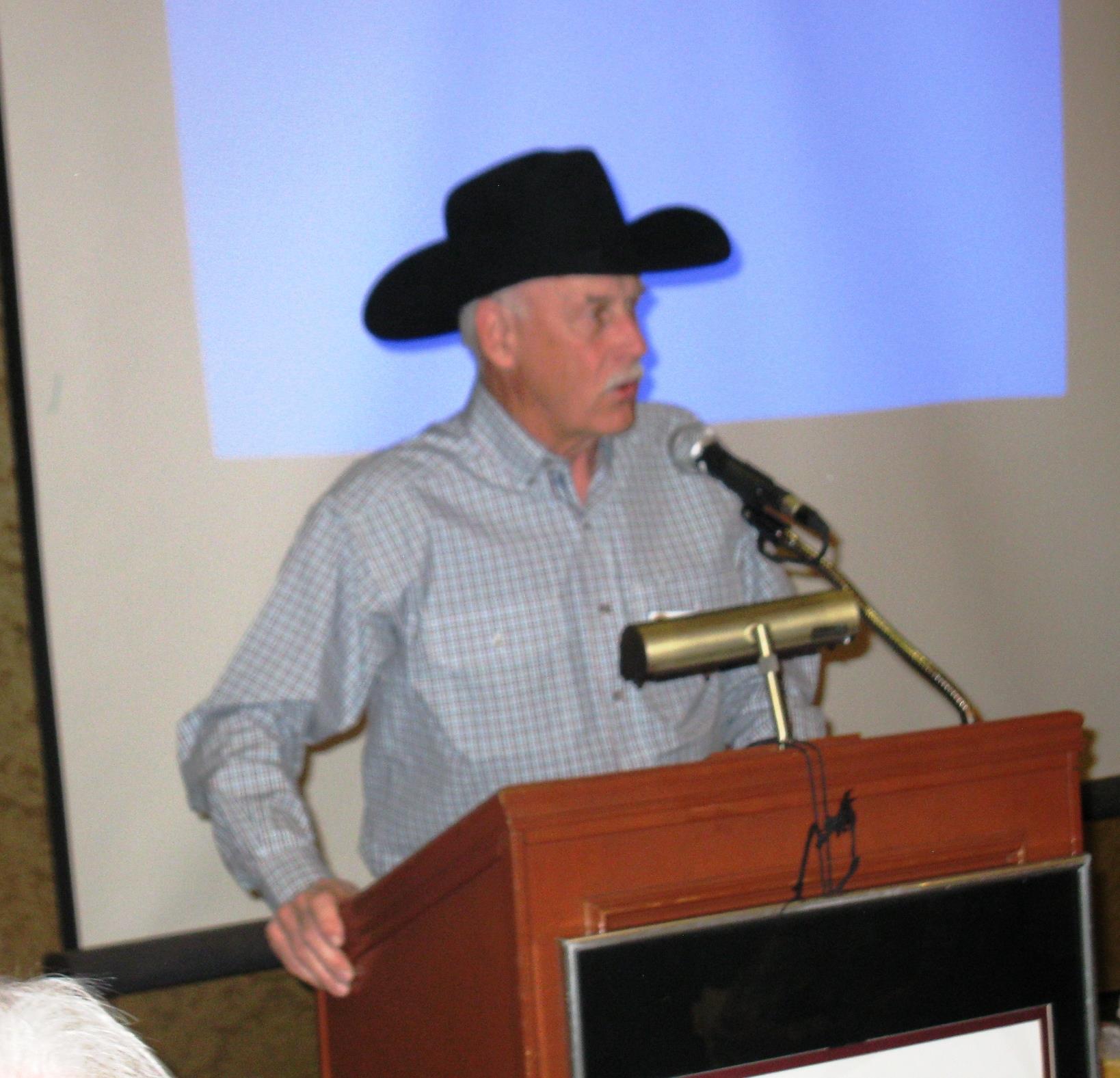 Rotarian John Hogarth (aka Cowboy Poet Jesmond Jake) dropped by to read his moving historical poem honouring the Vernon Rotary Club at their 90th celebration evening. The poem reviewed the history of the Vernon Rotary Club. See below:THE FIRST NINETY YEARS   1925-2015 BACK IN THE YEAR OF TWENTY FIVEWHEN MOST OF US HERE WEREN'T EVEN ALIVE A NEW CLUB WAS FORMED IN VERNON TOWN               AND NINETY YEARS LATER IT'S STILL AROUNDTHE VERNON ROTARY CLUB WAS ITS NAMETHE FIRST IN THE VALLEY ITS CLAIM TO FAME A CLUB FROM VANCOUVER HELPED PAVE THE WAY FOR TWENTY EIGHT MEMBERS THAT APRIL DAYCLUB "NINETEEN HUNDRED AND SEVENTEEN"IT WAS BEYOND PAUL HARRIS'S WILDEST DREAMWHEN HE AND THREE FRIENDS MET TO CONTRIVETHE FIRST ROTARY CLUB IN 1905TWENTY YEARS LATER VERNON'S CLUB GOT ITS START THE GROUP OF NEW MEMBERS WITH VISION AND HEART  SET OUT TO MAKE VERNON A MUCH BETTER PLACEPIERS, PARKS, POOLS AND BEACHES GOT A ROTARY FACEBACK IN THOSE DAYS THE TOWN WAS QUITE SMALLJUST OVER 3000 THE CENSUS RECALLSJ. S. GALBRAITH WAS VERNON'S TOWN MAYORAND MR. ART GODFREY FIRST ROTARY CHAIR VERNON NEWS WAS THE TOWN'S LOCAL RAG                                                         THE CANADIAN RED ENSIGN OUR COUNTRY'S FLAGTHE HUDSON'S BAY WAS  ' THEE ' BIGGEST STOREWATKIN MOTORS WAS SELLING MODEL T FORDSTHE GREAT PADDLE WHEELERS WERE STILL ON THE LAKEYOU GOT OFF AT THE LANDING, THERE A TRAIN YOU COULD TAKESHIPS AND TRAINS WERE THE BEST TRAVEL MODESTHE HIWAYS AND BYWAYS WERE ROUGH GRAVEL ROADSROTARIANS MET AT THE KALAMALKA HOTELIT STOOD THREE STORIES AND LOOKED PRETTY SWELLNOON LUNCH WAS A DOLLAR, DUES WERE 25 BUCKSIF YOU MISSED MONDAY MEETINGS YOU WERE JUST OUT OF LUCKSERVICE ABOVE SELF AND THE FOUR WAY TESTAND 'ONE PROFITS MOST WHO SERVES BEST'FOR NINETY LONG YEARS THESE MOTTOS HELD SWAYMAKING THIS CLUB A GREAT ONE TODAY   - See more at: http://portal.clubrunner.ca/818#sthash.kQvk8Ype.dpuf